ПОЛОЖЕНИЕо клубе для детей-сирот, детей, оставшихся без попечения родителей, «ПроМОКОД»1. ОБЩИЕ ПОЛОЖЕНИЯ1.1.	Настоящее Положение регламентирует порядок 
деятельности клуба для детей-сирот и детей, оставшихся без попечения родителей, «ПроМКОД» (ПроМоиОсновныеКачестваОсобенности
Дела) (далее – Клуб).1.2.	Работа Клуба осуществляется на базе учреждения 
образования «Брестский государственный торгово-технологический колледж » специалистами отдела защиты прав и законных интересов 
несовершеннолетних, отдела координации деятельности
социально-педагогических центров и учреждений 
образования областного подчинения (педагоги-психологи) 
(далее – специалисты).1.3.	Участниками Клуба являются дети-сироты, дети,
оставшиеся без попечения родителей, обучающиеся в учреждениях профессионально-технического и среднего специального образования.1.4.	Услуги Клуба предоставляются участникам клуба на 
бесплатной основе.1.5.	Прием в члены Клуба производится на основании личного желания несовершеннолетнего.1.6.	В своей деятельности Клуб руководствуется Конституцией
Республики Беларусь; законом Республики Беларусь «О гарантиях по
социальной защите детей-сирот, детей, оставшихся без попечения 
родителей, а также лиц из числа детей-сирот и детей, оставшихся без 
попечения родителей» от 21 декабря 2005 г. № 73-З; законом 
Республики Беларусь «Об основах системы профилактики 
безнадзорности и правонарушений несовершеннолетних» от 31.05.2003г. №200-З (с изм. и доп.), Концепцией непрерывного 
воспитания детей и учащейся молодежи в Республике 
Беларусь 2016-2020 годы; Программой непрерывного воспитания детей и учащейся молодежи на 2021-2025 годы; настоящим 
Положением.2. ЦЕЛИ И ЗАДАЧИ КЛУБА2.1.	Целью деятельности Клуба является осуществление 
комплекса мер, направленных на формирование у детей-сирот, детей, оставшихся без попечения родителей, умений и навыков, необходимых в самостоятельной жизни.2.2.	Задачи:2.2.1.	Содействовать овладению участниками Клуба новыми 
знаниями, умениями и навыками, способствующими успешной социализации.2.2.2. Способствовать личностному росту, самоопределению и 
поиску жизненных ценностей.2.2.3.	Содействовать формированию бережного отношения к 
собственному здоровью и здоровью окружающих, выработке навыков 
здорового образа жизни.2.2.4.	Способствовать профилактике вредных привычек, 
формированию психологической устойчивости к зависимым формам
поведения.2.2.5.	Способствовать формированию положительно 
ориентированных профессиональных планов и намерений.2.2.6.	 Способствовать формированию позитивных установок и 
активной жизненной позиции.2.2.7. Создавать условия для раскрытия творческого потенциала
участников Клуба.3.	ОСНОВНЫЕ НАПРАВЛЕНИЯ ДЕЯТЕЛЬНОСТИ КЛУБА3.1.	Изучение потребностей участников Клуба, их интересов.3.2.	Содействие личностному развитию детей-сирот, детей,
оставшихся без попечения родителей. 3.3.	Оказание психологической, социально-педагогической, 
правовой, консультационной помощи детям-сиротам, детям, 
оставшимся без попечения родителей.3.4.	Пропаганда здорового образа жизни.3.5.	Формирование у детей-сирот, детей, оставшихся без 
попечения родителей системы семейных ценностей, готовности к 
будущей семейной жизни.3.6.	Повышение мотивации к профессии и к учебе в целом.3.7.	Профилактика правонарушений.3.8.   Развитие эмоциональной сферы участников Клуба.3.9.	Снижение уровня тревожности, формирование позитивных установок и активной жизненной позиции участников Клуба.4. ФОРМЫ ОРГАНИЗАЦИИ ДЕЯТЕЛЬНОСТИ КЛУБА4.1.	Тренинги, практикумы, мастер-классы, дискуссии, 
тич-ин, встречи со специалистами, групповое и индивидуальное 
консультирование, арт-терапия, ролевые и деловые игры, анализ 
продуктов деятельности, профконсультации, индивидуальные и 
групповые беседы, анкетирование, тестирование.5. ЭТАПЫ РАЗВИТИЯ КЛУБА5.1.	Привлечение детей-сирот, детей, оставшихся без попечения
родителей, знакомство, создание первичной мотивации на участие в 
работе, первичная диагностика интересов и потребностей.5.2.	Структурирование и сплочение участников Клуба, 
дополнительная мотивация.5.3	Реализация плана работы Клуба, стимуляция участников.5.4.	Привлечение новых участников, включение их в текущую 
работу.Повтор п.5.1, 5.2, 5,3.6. ПРИНЦИПЫ РАБОТЫ КЛУБА6.1.	Принцип постепенности: осуществляется в постепенном
привлечении детей-сирот, детей, оставшихся без попечения 
родителей, малыми группами к работе Клуба.6.2.	Принцип партнерства: деятельность специалистов 
направлена на установление партнерских отношений с каждым 
участником Клуба.6.3.	Принцип активности: в работе задействован каждый 
участник; предполагает не просто усвоение приемов и знаний, а личную выработку успешных навыков профессиональной коммуникации. 6.4.	Принцип обратной связи: обязательный опрос и учет мнений и состояний участников, анализ, рефлексия, обсуждение, внесение
предложений.6.5.	Принцип конфиденциальности: информация об участниках 
Клуба, доступная другим участникам и специалистам, не подлежит 
разглашению, за исключением случаев, предусмотренных статьей 15 Закона Республики Беларусь «Об оказании психологической помощи» от 01.07.2010 №153-3.6.3.6.6.	Принцип уважения: участники Клуба принимают друг друга как полноправных членов группы, вне зависимости от статуса и уровня его развития.6.7.	Принцип профессиональной ответственности: специалисты
ответственны за принятые решения и рекомендации, которые 
затрагивают интересы участников Клуба.7. ОРГАНИЗАЦИЯ ДЕЯТЕЛЬНОСТИ КЛУБА7.1.	Заседания Клуба проводятся 2 раза в месяц. 
Продолжительность каждого занятия 90 – 120 минут.7.2.	Руководство Клубом осуществляет начальник отдела защиты прав и законных интересов несовершеннолетних.7.3.	Педагоги-психологи отдела защиты прав и законных 
интересов несовершеннолетних, отдела координации деятельности 
социально-педагогических центров и учреждений образования 
областного подчинения планируют работу Клуба, организуют 
мероприятия, привлекают к организации работы Клуба 
социальных партнеров, заинтересованных лиц, осуществляют иную 
деятельность, непротиворечащую настоящему
 Положению.8. ПРАВА И ОБЯЗАННОСТИ ЧЛЕНОВ КЛУБА8.1.	Члены Клуба имеют право:8.1.1.	высказывать собственное мнение и обмениваться опытом;8.1.2.	получать квалифицированную консультативную помощь;8.1.3.	вносить свои предложения по тематике и форме 
мероприятий(встреч, занятий, вечерови т.п.).8.2.	Члены клуба обязаны соблюдать нормы этического 
поведения.8.3.	Специалисты имеют право:8.3.1.	 изучать и распространять положительный опыт;8.3.2. вносить коррективы в план работы Клуба в зависимости от возникающих проблем, интересов и поступающих 
запросов участников Клуба;8.3.3.	 привлекать дополнительное финансирование, как
благотворительных организаций, так и частных пожертвований.8.4.	Специалисты обязаны:8.4.1.	предоставлять квалифицированную консультативную и
практическую помощь членам Клуба;8.4.2.	соблюдать конфиденциальность.	9. ДОКУМЕНТАЦИЯ КЛУБА «ПроМОКОД»	9.1.	К документации Клуба «ПроМОКОД» относятся:9.1.1.	положение о Клубе «ПроМОКОД»;9.1.2.	план работы Клуба на учебный год;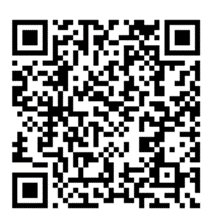 9.1.3.	банк данных членов Клуба;9.1.4.	график заседаний Клуба;9.1.5.	журнал учета работы Клуба.